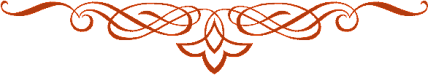                      Zaproszenie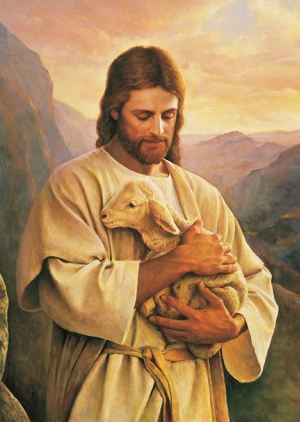  „O najmilszy mój Umiłowany, 
nigdy nie potrafię wyrazić, jaki Ty jesteś! 
Skarb, który nie ma ceny; 
Bogactwo, które nie ma końca, 
Piękno, które nie ma równego sobie. 
I taki moim jesteś, a ja przestałam się lękać, ponieważ posiadam Ciebie.”Błogosławiona Maria Celeste Crostarosa       Wielbiąc Boga za dar życia i powołania naszej siostry Magdaleny Żerdzińskiejserdecznie zapraszamy do udziału w uroczystościpodczas której nasza siostra poślubi Jezusa czystego, ubogiego i posłusznegow Zakonie Najświętszego Odkupiciela.Uroczysta Eucharystia z ceremonią złożenia pierwszej profesji zakonnej 
odbędzie się: 18 kwietnia 2020 roku o godz. 15.00w kaplicy klasztoru przy ul. Portowej 52, w Bielsku - Białej.W tym szczególnym czasie przygotowań polecamy modlitwie 
naszą drogą siostrę Magdalenę.Przełożona ze wspólnotą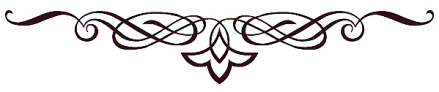 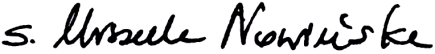 